ТЕХНОЛОГИЧЕСКАЯ КАРТА УРОКАФИО: Обухов	Василий	АлександровичПредмет: астрономия Класс: 11  Тема урока: «Система Земля-Луна»  (урок №19, §17, стр. 85-89) УМК, по которому разработан урок: УМК «Астрономия 11 класс»1.Астрономия . 11 класс. Учебник (авторы : Воронцов-Вельяминов Б. А., Страут Е. К.  ) - М.: Дрофа, 2014..2. Астрономия . 11 класс. Методическое  пособие (Е. К. Страут.) — М. : Дрофа, 2013.3. Астрономия . 11 класс. Электронное приложение.6. Цель урока: развитие знаний по астрономии, формирование  представления о Солнечной системе и о связи Земля-Луна, об уникальности системы Земля-Луна, о Луне как части Вселенной.  7. Задачи: -обучающие: раскрыть содержание понятия «Система Земля - Луна», дать представление о связи в этой системе,  познакомить с картами видимого полушария и обратной стороны Луны..   - развивающие: выявить черты сходства и различия Земли и Луны, развивать умения работать в группе с учебником, дополнительной литературой, интерактивными источниками, способствовать формированию астрономических знаний и  культуры, развитию кругозора, памяти, логики, воображения и интеллекта.   -воспитательные: способствовать формированию астрономической культуры, развитию умения работать в группе, коллективе; осознание себя как части целостности Вселенной.8. Планируемые результаты:Личностные: осознание ценностей астрономических знаний, как важнейшего компонента научной картины мира; научиться  оценивать с позиции социальных норм собственные  поступки и поступки других людей на планете  Земля.Метапредметные: умение организовывать свою деятельность, определять её цели и задачи, умение вести самостоятельный поиск, анализ, отбор информации, умение взаимодействовать с людьми и работать в коллективе. Высказывать суждения, подтверждая их фактами , выдвигать гипотезы о возможном существовании биологической жизни на других планетах,  овладение элементарными практическими умениями работы с учебником для исследования.Предметные:  объяснять механизм парникового эффекта и его значение для формирования и сохранения уникальной природы Земли;  определять и различать понятия: планета, ее спутники; описывать природу Луны и объяснять причины ее отличия от Земли; анализировать иллюстративно – справочные материалы  и материалы интерактивного пособия и сравнивать планету Земля с естественным спутником Луна по разным параметрам,  описывать уникальные особенности Земли как планеты и Луны как спутника.  9. Универсальные учебные действия:Личностные: осознать необходимость изучения окружающего мира, планет Солнечной системы вообще, в частности – Земля и её спутника – Луны, и себя  как уникального и неповторимого жителя на планете Земля и вырабатывать бережное отношение к окружающему миру через добрые дела и поступки.Регулятивные: планировать свою деятельность под руководством учителя, оценивать работу одноклассников, работать в соответствии с поставленной задачей, сравнивать полученные результаты с ожидаемыми, корректировать свои действия в соответствии с изменяющейся ситуацией,  владеть основами самоконтроля и самооценки, принятия решений и осуществления осознанного выбора в учебной и познавательной деятельности.Познавательные: извлекать информацию  из предлагаемых источников о плане Земля и естественном спутнике Луна, делать анализ и отбор информации, добывать новые знания из источников ЭОР, перерабатывать информацию для получения необходимого результата.Коммуникативные: умение общаться и взаимодействовать друг с другом.10. Тип урока: комбинированный.11. Методы, приемы, формы: – словесный (беседа), игровой;
– наглядный  (мультимедийная презентация;);
– практические;
– метод самоконтроля;
– проблемный, организация поисковой и исследовательской работы;- сочетание фронтальной, индивидуальной и  парной формы работы. 12. Технологии обучения: технология развивающего обучения, технология деятельностного подхода, технология проблемного обучения, здоровьесберегающая, технология оценки образовательных достижений.13. Техническое оборудование: учебник,  электронное приложение  к учебнику  Астрономия. 11 класс. Изд-во «Дрофа» 2014 г, мультимедиа - интерактивное наглядное пособие  «Солнечная система», изд-во «Дрофа», 2007 г.,  презентация автора «Земля - Луна»,  презентация «Голубая красота», интерактивная  доска StarBoard, ноутбук.                                          Технологическая карта урока по теме «Система Земля  - Луна»Список литературы: (Слайд 29)Воронцов-Вельяминов Б. А., Страут Е. К.   Астрономия . Учебник 11 класс. - М.: Дрофа, 2014. Страут Е. К.  Методическое  пособие.  Астрономия . 11 класс. — М. : Дрофа, 2013. Большая иллюстрированная энциклопедия знаний [Текст]: пер. с англ. М. Кракан. - М.:ЗАО «БММ»,2011.Иллюстрированная энциклопедия. Я открываю мир. – М.: АСТ, 2002. Иллюстрированный атлас. Планета Земля. – М.: Аванта+, 2003. Левитан Е.П. Дидактические материалы по астрономии. – М.: Просвещение, 2002.Энциклопедия. Я познаю мир. Космос. – М.: АСТ, 2006. Энциклопедия для детей в двух томах. Физика. – М.: Аванта+, 2003.ПРИЛОЖЕНИЕ 1 Схема строения атмосферы планеты Земля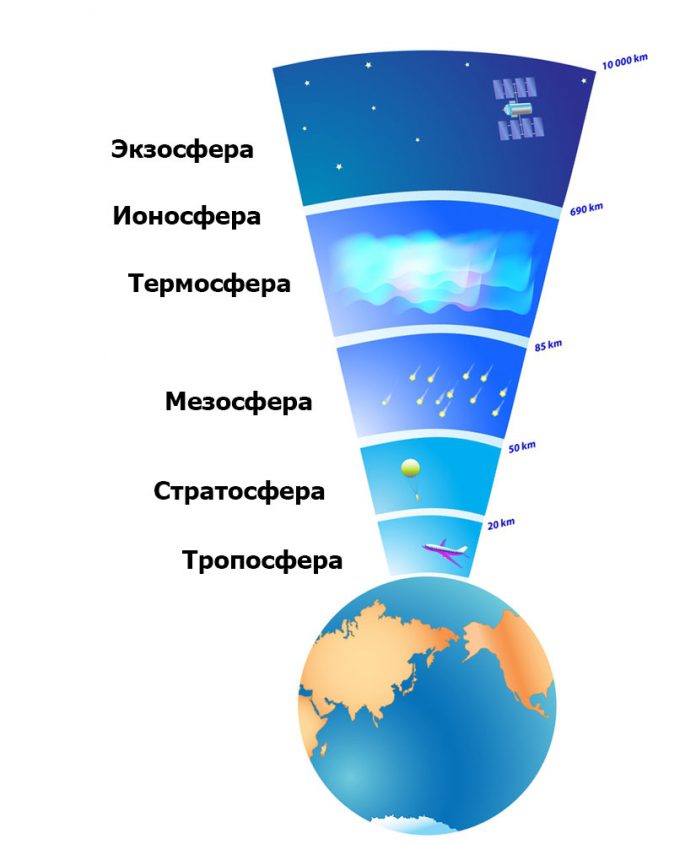 Таблица «Слои атмосферы и их основные характеристики»ПРИЛОЖЕНИЕ 2 Основные характеристики ЛуныПРИЛОЖЕНИЕ 3Найдите соответствие:ОтветыПРИЛОЖЕНИЕ 4Упражнение 13 №1Дано:m=1 кгν= 29800 м/сНайти: Решение:Е= m∙ ν2/2Е= 1∙298002/2= 444020000Дж=444МДжОтвет: Е= 444МДж№Этап урокаВремя Деятельность учителяДеятельность ученикаРезультатыРезультатыРезультаты№Этап урокаВремя Деятельность учителяДеятельность ученикаЛичностныеПредметныеМетапредметные1Вводно – мотивационный10 мин.(Слайд 1) Приветствие учащихся, проверка готовности учащихся к уроку.Показ презентации «Голубая красота» (захватывающее зрелище», с музыкальным сопровождением  (Слайд 2)Приветствие учителя, подготовка к уроку.Восхищение увиденнымВключение в общение, построение осознанной устной речи, берегите Землю, сохраним такую красотуФормирование знаний  об уникальности планеты Земля, самая красивая планетаИспользовать устную речь для аргументированного ответа, высказывать суждения по поводу увиденного1Вводно – мотивационный10 мин.Фронтальный опрос:Какие тела мы называем звёздами, планетами, спутниками? (Слайд 3)Какие гипотезы о происхождении Луны вы знаете? (Слайд 4)Демонстрация знаний1.Перечисляют какие тела относятся к звёздам, планетам, спутникам.2.Отвечают на вопрос о гипотезах происхождения ЛуныПоиск и выделение необходимой информации по теме.Формирование навыков коммуникативной компетенцииОтветственное отношение к учениюФормирование умений работы с текстом учебникаСравнивать объекты, факты, явления, события по заданным критериямУметь обобщать, делать выводы.Ставить учебные задачи и выбирать способы их решения.Работать в связи с поставленной целью и предложенным планом1Вводно – мотивационный10 мин.Озвучивает тему урока:  (Слайд 5)- Тема нашего урока:«Система  Земля – Луна».  (Слайд 6) Организует беседу по уточнению первичных знаний:- Ребята, исходя из темы, давайте попытаемся составить вопросы, на которые вам хотелось бы получить ответы, и что, по вашему мнению, важно знать о системе «Земля – Луна»? (Слайд 7-9)Слушают учителяОзвучивают свои записи в свободной формеВключение в общениеОбобщение первоначальных знаний по данной темеИспользовать устную речь для аргументированного ответа2Процессуально -содержательный20 мин.Работа с учебником и беседа, сопровождается презентацией 1. (текст стр.85-86): (Слайд 10,11)- Назовите основные оболочки земного шара и соответствующие им  три агрегатных состояния вещества? - Дайте сравнительный анализ о наличие данных оболочек у небесных тел Солнечной системы?2. (рисунок 4.2.  стр. 86)(Слайд 12)- Каково внутреннее строение планет земной группы и Луны?  3. (работа с учебником: приложение IV учебника стр. 216)- Сравните основные составляющие атмосферы планет Земля, Марс Венера. Какой вывод из данной таблицы можно сделать? 4. (рисунок 4.3. стр.87)  - Что вы можете рассказать о таком явлении как «парниковый эффект»? В чём различие данного эффекта на планете Земля и Венера? (Слайд 13)5. (работа в парах, текст  стр. 88)- Составьте  схему строения атмосферы Земли и расскажите об основных характеристиках каждого слоя, заполнить таблицу(ПРИЛОЖЕНИЕ 1) (Слайд 14)(рассказ учителя о магнитосфере Земли)(Слайд 15)Делаем вывод: Земля – единственная «живая» планета, все планеты, входящие в Солнечную систему, имеют общие черты и различия.7. (текст стр. 89) (Слайд 16)- Прочитайте материал учебника, заполните таблицу основных параметров Луны, сравните свою работу с таблицей на слайде. (ПРИЛОЖЕНИЕ 2) (Слайд 17)(рассказ учителя о поверхности Луны, рисунки 4.4. -4.7 стр. 91-93, слайды презентации)- что вы можете сказать о поверхности Луны?- что такое кратер и как он образуется? (Слайд 18)- есть такое понятие «обратная сторона Луны», что вы можете об этом рассказать? (Слайд 19)9. (рассказ учителя об исследованиях Луны, рисунки 4.8-4.9  стр. 94, 96) (Слайд 20,21)- ребята, а ступала ли нога человека на поверхность Луны?- как вы знаете в Арктике существуют научные станции по исследованию Земли, а существуют станции по исследованию Луны?10. (работа в парах - исследовательская работа со справочными пособиями)- какие фазы  Луны вам известны, объясните причину смены лунных фаз ? (Слайд 22)- как эти фазы отражаются на Земле? (Слайд 23)- при каком условии происходит солнечное  и лунное затмения? (Слайд 24, 25)Делаем вывод: Луна – это единственный естественный спутник нашей планеты – Земля, вращаясь вокруг неё, а вместе – вокруг Солнца,  играет важную роль в жизни Земли. (Слайд 26)Работают с текстом и рисунками учебника, отвечают на вопросы: об уникальности планеты Земля;наличие сходства и различий во внутреннем строении Земли с другими планетами и ЛунойРешают проблему,обобщают и формулируют вывод Работают с текстом и рисунком учебника, отвечают на поставленный вопросРаботают с текстом учебника, составляют схему, делают сообщения по ходу которых составляют таблицуСлушают учителя, делают запись в тетрадях о понятии «пояс радиации»Работают с текстом учебника, заполняют таблицу, затем сравнивают её с таблицей учителя на слайдеСлушают учителя, работают с рисунком учебника и презентации, отвечают на поставленные вопросы Слушают учителя, работают с рисунком учебника и презентации, отвечают на поставленные вопросы Находят ответы на вопросы в справочнике по астрономииГотовность к самообразованию.Формирование умений давать аргументированный ответ.Формирование умений самостоятельной работы.Формирование коммуникативных навыков  Выполнять учебные и познавательные задачи, применять полученные умения и навыки Понимание  главного, что Земля – единственная «живая планета, все планеты входящие в солнечную систему имеют общие черты и различияРаботать в группах.Аргументировать свой ответ.Общаться с одноклассниками на принципах дружбы, толерантностиУметь высказывать суждения, подтверждая их фактами, искать и отбирать  информацию в учебниках и других справочных пособиях, мельтимедийных ресурсах3Физ.минутка1 мин.«Игра молчанка» (верное утверждение – поднятая правая рука, неверное утверждение – поднятая левая рука): (Слайд 27)1. Луна – естественный спутник Земли.2. Солнце – звезда.3. Луна имеет все три оболочки как и Земля: атмосфера, гидросфера, литосфера.4. Наиболее характерной формой рельефа Луны являются кратеры.5. Материки и моря есть только на Земле.6. Нейл Армстронг вступил на поверхность Луны в 1969 году.Играют, демонстрируя свои физические способности и знания темы Формирование ЗОЖОсознание уважительного и доброжелательного отношения к другому человеку и его мнениюКраткая характеристика системы Земля-Луна:естественный спутник, наличие оболочек Луны, форма рельефа Луны, влияние Земли и Луны друг на друга, исследования ЛуныПравильное выполнение двигательных действий4Закрепление10 мин.(работа на местах с тестом)1.Проверка усвоения нового материала в форме установления соответствия (ПРИЛОЖЕНИЕ 3)2. ВзаимопроверкаДемонстрируют знания, отвечают на вопросы тестаЗадают по одному вопросу по материалу любому ученику классаСаморегуляция, самооценкаформирование целостного мировоззрения, соответствующего современному уровню развития наукиПоказывают знания по пройденной темеПостроение устной речи при ответе на вопросы одноклассниковОтрабатываю навыки решения задач по астрономииИспользование устной речи для аргументированного ответаАнализ, выводы, обобщения по мультимедийной информации4Закрепление10 мин.3. Работа у доскиупр.13 стр. 97 (ПРИЛОЖЕНИЕ 4) Решают задачу и сверяют полученную информацию с ответом на доске Саморегуляция, самооценкаформирование целостного мировоззрения, соответствующего современному уровню развития наукиПоказывают знания по пройденной темеПостроение устной речи при ответе на вопросы одноклассниковОтрабатываю навыки решения задач по астрономииИспользование устной речи для аргументированного ответаАнализ, выводы, обобщения по мультимедийной информации5Рефлексия2 мин.1.Самооценка содержания урока – методика «Светофор»: (Слайд 28)Красный – я не узнал ничего нового на урокеЖёлтый – я мало нового узнал на урокеЗелёный – я много нового узнал на уроке2. Выставление оценок с комментариями учителяРассуждения учеников по содержанию урокаМотивация на обучениеИспользование умений и знаний при выполнении заданийИзучать разнообразные источники информацииКлассифицировать информацию 6Домашнее задание2 мин.(Слайд 28)§17, вопросы 1,4,7 стр.97 (письменно)упр.13 стр. 97 (если не успели на уроке)3. Творческое задание: подготовить презентацию или сообщение на одну из тем: - «Влияние Луны на жизнь людей» - «Наиболее известные теории о происхождении Луны»- «Приливы и отливы»- «Лунные  и Солнечные затмения»- «Влияние затмений на судьбы людей»- Подготовить сообщение о Луне от  имени астронавта или ученого астронома.Записывают д/з в дневник, проверяют друг у друга запись в дневнике Мотивация на обучениеИспользование умений и знаний при выполнении заданийИзучать разнообразные источники информацииАтмосферный слойОсновные характеристикиТропосфера Содержится 90% всей массы атмосферы и все водяные пары, происходят явления, определяющие погодуСтратосфера Находится слой озонаМезосфера На высоте 75 км температура достигает минимума -900С.Термосфера Основным компонентом является водород и гелий, поглощает излучение Солнца и является ионосферойЭкзосфера Атомы и молекулы беспрепятственно ускользают в космическое пространствоПараметрХарактеристикаМасса.В  81 раз меньше, чем ЗемлиРазмер (радиус)1700 кмСредняя плотность3300 кг/м3Температура Днём  – 130°С, ночью – минус 170°СНаличие оболочекНет гидросферы и атмосферы, покрыта слоем мелкораздробленного вещества - реголитаРасстояние от Земли до Луны384 400 кмСила тяжестиВ 6 раз меньше, чем на ЗемлеЛуна имеет только эту оболочкуА. Гидросфера2. Эта оболочка уникальное явление в Солнечной системе, никакая другая из известных планет ею не располагает Б. Пояс радиации3. Здесь находятся обладающие наиболее высокой энергией ионы и электроныВ. Кратер4. Слой мелкораздробленного вещества на поверхности ЛуныГ. Литосфера5. Наиболее характерная форма рельефа ЛуныД.  Реголита6. Его назвали в честь космонавта ГагаринаЕ.19597. В этом году советская автоматическая станция «Луна-3» впервые сфотографировала обратную сторону ЛуныЖ. 19698.  В этом году американец Армстронг вступил на поверхность ЛуныЗ. 1966«Луна-9» совершила мягкую посадку на ЛунуИ. 1700 Радиус ЛуныК. Атмосфера12345678910ГАБДВВЕЖЗИ